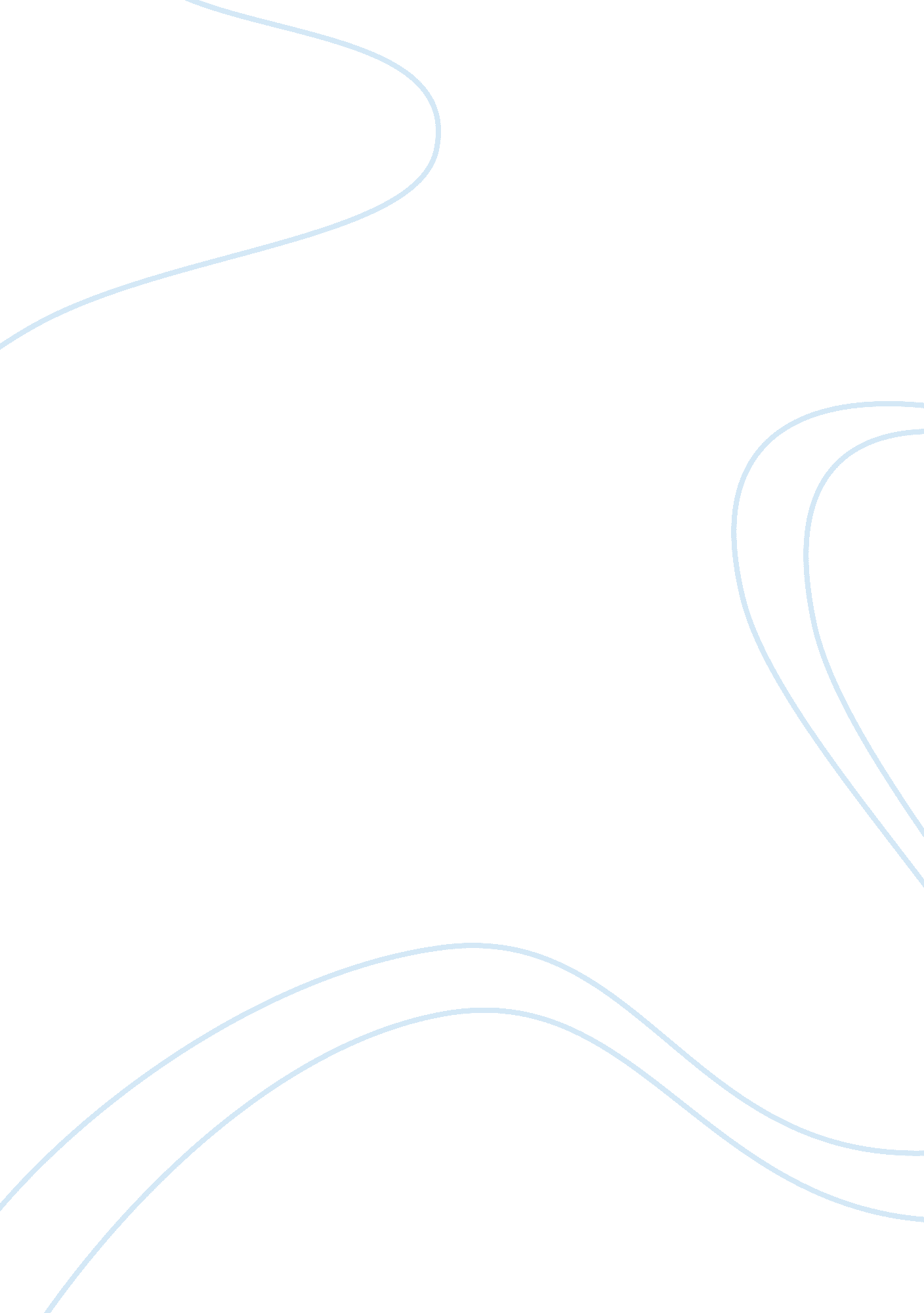 Your creativity toolkit: tools to map problems and ideasBusiness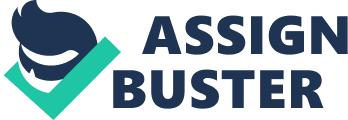 Your Creativity Toolkit: Tools To Map Problems And Ideas Introduction Creativity is always considered as a supportive factor of new development. In logical terms, creativity can be elaborated as a form of planning initiative, which leads to the development of something new and valuable (Hugh MacLeods gapingvoid, 2013). 
Understanding these aspects, the discussion will focus towards analyzing how the professionals in the present day scenario implement creativity within their work functions in order to bypass the possible obligations that might emerge out of a sudden. 
Part 1: Identification of Two Professional Challenges 
Below mentioned are five of the professional challenges that the professionals in the present day scenario do face or likely to face: 
1. Professional challenge relating to increased level of burden of work pressure on daily basis 
2. Possibility of getting subjected to health related issues 
3. Difficulty in maintaining a balance between individual performance and quality of work output 
4. Problem in maintaining appropriate communication with the top organizational hierarchy 
5. Challenges related to career development and financial issues 
Out of the above five listed challenges, (1) and (3) have been specifically chosen that can be found more robust and challenging and thus the concept of creativity will be applied in the same. The rationale behind choosing these two challenges in the form of questions can be specifically related with the development of both organizational performance and professional career of the individuals. 
Part 2 (Mind Map) 
Challenge (Question) 1: Professional Challenge Related To the Increasing Burden of Work Pressure on Daily Basis 
The mind map associated with this challenge comprises of a goal block in its middle section. In the right hand side of the map, varied reasons causing the challenge or the problem have been depicted. On the other hand, the other attributes of the mind map generally comprise the elements that project the possible options for accomplishing the goal. 
Challenge (Question) 3: Professional Challenge of Maintaining a Balance between Individual Performance and Quality of Work Output to Be Provided 
In alignment to the previous mind map, this mind map also comprises a centre block that elaborates about the goal objective. The right side of the goal block represents the factors that eventually distort the balance performance and work quality of the employees. Conversely, the other facets of the block illustrate the systematic options through which an appropriate balance can be attained. 
Part 3 (Analysis) 
Challenge (Question) 1 
Based on the mind map represented in relating to challenge (question) 1, the central block represents the goal to be achieved. Unsystematic functionality of professionals often results in increasing the work pressure on them. The only option in this context can be ascertained as systematic understanding as well as accomplishment of work responsibilities that will only be possible through appropriate time management. 
Challenge (Question) 2 
Increasing rate of business market competition has certainly resulted in necessitating getting work done with utmost focus on quality as well as quantity. The second mind map linked with challenge (question) 2 specifically illustrates about the techniques through which a professional can increase his/her performance as well as deliver positive results against the job roles assigned. 
Conclusion 
The two above represented mind maps specifically illustrate about the techniques and tools that professionals in the present day scenario can rely upon. Appropriate adherence of these tools and techniques may contribute in increasing the performance of the professionals. In an associated manner, these might also help in minimizing the increasing level of work burden at large. 
References 
Adobe Systems Incorporated. (2014). 7 types of creative block (and what to do about them). Retrieved from http://99u. com/articles/7088/7-types-of-creative-block-and-what-to-do-about-them 

Hugh MacLeods gapingvoid. (2013). Applying “ creativity” to your professional life etc. Retrieved from http://gapingvoid. com/2008/01/09/applying-creativity-to-your-professional-life-etc/ 
Appendix 

Mind Map for Challenge (Question) 1 
Mind Map for Challenge (Question) 2 